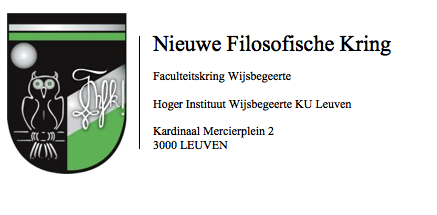 Verslag Algemene Vergadering 13 oktober 2015
door Ellen TurelinckxAanwezighedenAanwezig: Marie Vanwingh, Ellen Turelinckx, Charlotte Fortems, Wouter Termont, Lorenzo Buti, Sharon Arts, Laura Stynen, Stef Frijters, Leen Krieckemans, Valerie Hufkens, Elske Kronemeijer, Leigh Karras, Els Bijsterbosch, Sien Leppens, Alexandra Verhaeghe, Wouter De HoogBij volmacht: Ewoud De Sadeleer, Ellen De Doncker, Alex Doumen, Anke Devyver, Vincent Cuypers, Emma Moormann, Abel Romkens, Ann Mulleman, Nynke Van UffelenWelkomswoordVandaag vindt er een AV plaats om Roderik De Turck af te zetten als bestuurslid, Lorenzo Buti te bekrachtigen als bestuurslid en de begroting voor het academiejaar 2015-2016 goed te keuren.Afzetting Roderik De TurckWoordje uitleg van voorzitter Marie Vanwingh over de reden van afzetting van Roderik De Turck als bestuurslid van de Raad van Bestuur.Stemming:22 voor0 tegen0 onthoudingBevestiging Lorenzo ButiLorenzo Buti stelt zich kandidaat als bestuurslid van de Raad van Bestuur ter vervanging van Roderik De Turck.Stemming:
22 voor0 tegen0 onthoudingFinanciënWouter Termont presenteert de begroting voor academiejaar 2015-5016.Ruimte voor vragen vanuit de AVStemming ter goedkeuring:22 voor0 tegen0 onthoudingTer goedkeuring ondertekend op 13/10/2015 door:Marie Vanwingh
Voorzitter Raad van Bestuur NFK